“Enlighten us, but make it quick!”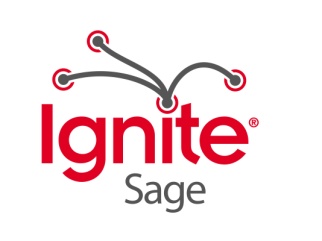 What is Ignite?Imagine that you’re in front of an audience made up of your friends, family, and people from your community, about to present a 5-minute talk on the thing you’re most passionate about. You’ve brought 20 slides, which advance every 15 seconds whether you’re ready or not. You have a few last-minute butterflies, but off you go—and the crowd loves it. Welcome to Ignite! You have two options.  How It WorksPresenters each get five minutes and 20 slides (automatically changing every 15 seconds) to talk on a topic of their choice.When is it?Ignite Sage will be held Saturday April 25th from 2:00-5:00 at the Lincoln Auditorium in the West Wing of the state Capitol building.Slideshow TipsKeep It Simple. Use interesting images/photos and a few key words express your ideaBullets and Text. Avoid using lots of text. If necessary, use only brief 1‐3 word statements.Timing. Slides advance every 15 seconds, so avoid cramming too many topics or ideas into one slide. Instead, give yourself breathing room by spacing ideas and topics across multiple slides. You have 20 slides, so don’t be afraid to use them.Image Credit. Give credit where credit is due by naming the image owner. If an image is copyrighted, then get permission from the image owner before using it.Presentation TipsConnect. Make eye contact with the crowd, smile, and have a blast!Body Language. Stand up straight, be proud, and be confident!Tell A Story. Make it fun or memorable, and do not over think it!Prepare. There is no need to memorize anything, but give your presentation to a friend or stand in front of a mirror and give the presentation to yourself. If your topic is familiar, do not over think it!Do’s and Don’tsDo connect with the audience          Do have fun             Do ask for help if you need it Don’t say “um” after every word     Don’t read off your slides   Don’t distract your audience by fidgeting